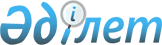 Об утверждении Правил медицинской и психологической реабилитации спасателей, принимавших участие в проведении спасательных и неотложных работ
					
			Утративший силу
			
			
		
					Постановление Правительства Республики Казахстан от 29 сентября 2003 года N 991. Утратило силу постановлением Правительства Республики Казахстан от 2 апреля 2015 года № 173      Сноска. Утратило силу постановлением Правительства РК от 02.04.2015 № 173 (вводится в действие по истечении десяти календарных дней после дня его первого официального опубликования).      В соответствии с Законом Республики Казахстан "Об аварийно-спасательных службах и статусе спасателей" от 27 марта 1997 года и в целях определения порядка медицинской и психологической реабилитации спасателей, принимавших участие в проведении спасательных и неотложных работ, Правительство Республики Казахстан постановляет: 

      1. Утвердить прилагаемые Правила медицинской и психологической реабилитации спасателей, принимавших участие в проведении спасательных и неотложных работ. 

      2. Настоящее постановление вступает в силу со дня подписания.       Премьер-Министр 

      Республики Казахстан 

  

Утверждены                    

постановлением Правительства           

Республики Казахстан               

от 29 сентября 2003 года N 991          

Правила 

медицинской и психологической реабилитации спасателей, принимавших участие в проведении спасательных и 

неотложных работ 

      1. Настоящие Правила разработаны во исполнение Закона Республики Казахстан "Об аварийно-спасательных службах и статусе спасателей" и определяют порядок проведения медицинской и психологической реабилитации спасателей, принимавших участие в проведении спасательных и неотложных работ по ликвидации чрезвычайных ситуаций природного и техногенного характера (далее - чрезвычайные ситуации). 



      2. Реабилитация спасателей, принимавших участие в проведении спасательных и неотложных работ, направлена на определение психофизиологического состояния спасателей; восстановление и поддержание высокой работоспособности спасателей при ликвидации чрезвычайных ситуаций; проведение восстановительной терапии в случаях травм, заболеваний и обострения хронических заболеваний, связанных с участием в ликвидации чрезвычайных ситуаций; выведение из организма радиоактивных, ядовитых и других вредных веществ; коррекцию и нормализацию психоэмоционального состояния. 



      3. Реабилитации подлежат спасатели профессиональных аварийно-спасательных служб и формирований, добровольных аварийно-спасательных формирований, а также спасатели, не входящие в состав указанных формирований, при наличии у них документов, подтверждающих их аттестацию на проведение спасательных и неотложных работ. 



      4. Реабилитация спасателей осуществляется в следующих формах:  амбулаторно-поликлиническая и стационарная медицинская помощь. 



      5. На реабилитацию направляются спасатели, принимавшие участие в проведении спасательных и неотложных работ, у которых отмечается временное или стойкое нарушение здоровья, психоэмоционального состояния, снижение или утрата работоспособности, при наличии записи в книжке спасателя об участии его в спасательных и неотложных работах. 



      К нарушению здоровья в результате воздействия вредных для человека техногенных, природных и психологических факторов при ликвидации чрезвычайных ситуаций относятся: ранения (контузии, травмы, увечья); радиационные, химические и бактериологические поражения; острые соматические и инфекционные заболевания; обострение хронических заболеваний; психоэмоциональные и психосоматические нарушения. 



      6. Заключение о необходимости проведения реабилитации спасателя выдается государственной организацией здравоохранения не позднее 7 дней после прибытия из района чрезвычайных ситуаций к месту постоянной работы. Форма реабилитации устанавливается лечащим врачом или медицинской комиссией организации здравоохранения на основании критериев выбора формы реабилитации спасателей. 



      7. Критериями выбора формы реабилитации спасателей являются: 



      1) незначительные нарушения здоровья и снижение работоспособности, возникшие в результате переутомления, психоэмоциональных нагрузок, возникновения острых или обострения хронических заболеваний, не требующие длительных сроков реабилитации и не приводящие к ухудшению состояния здоровья и осложнениям - для амбулаторно-поликлинической реабилитации; 



      2) ранения (контузии, травмы, увечья), нервно-психические нарушения, острые соматические и инфекционные заболевания, поражения от воздействия радиационных, химических и бактериологических факторов, требующие специальных методов обследования и лечения в условиях стационара, а также недостаточная эффективность амбулаторно- 

поликлинической реабилитации - для стационарной реабилитации. 



      В течение шести месяцев после участия спасателей в ликвидации чрезвычайных ситуаций при наличии медицинских показаний возможно осуществление однократной повторной реабилитации. 



      8. Реабилитация спасателей проводится государственными организациями здравоохранения в пределах гарантированного объема бесплатной медицинской помощи. 



      9. При проведении амбулаторно-поликлинической и стационарной реабилитации, а также при необходимости проезда к месту реабилитации спасателям выдается листок временной нетрудоспособности на весь период реабилитации с учетом времени проезда к месту реабилитации и обратно. 
					© 2012. РГП на ПХВ «Институт законодательства и правовой информации Республики Казахстан» Министерства юстиции Республики Казахстан
				